PDPTEMAT: Życzenia z okazji Dnia Matki.ZADANIE : Jeśli masz dostęp do Internetu wyszukaj życzenia związane z okazji Dnia Matki, możesz też wymyślić swoje życzenia dedykowane dla mamy.Jeśli masz drukarkę wydrukuj życzenia, a jeśli nie masz, przepisz życzenia na kartce.Wklej życzenia do kartki, którą wcześniej wykonałeś.Poniżej przykładowe życzenia.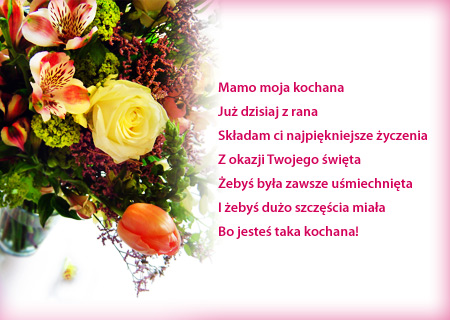 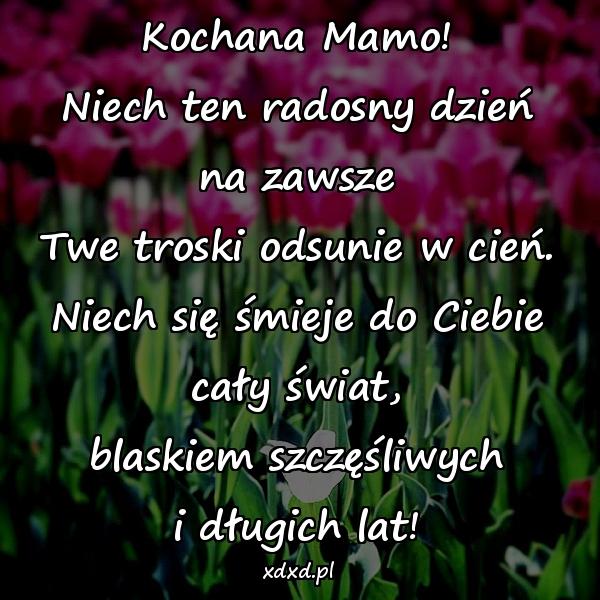 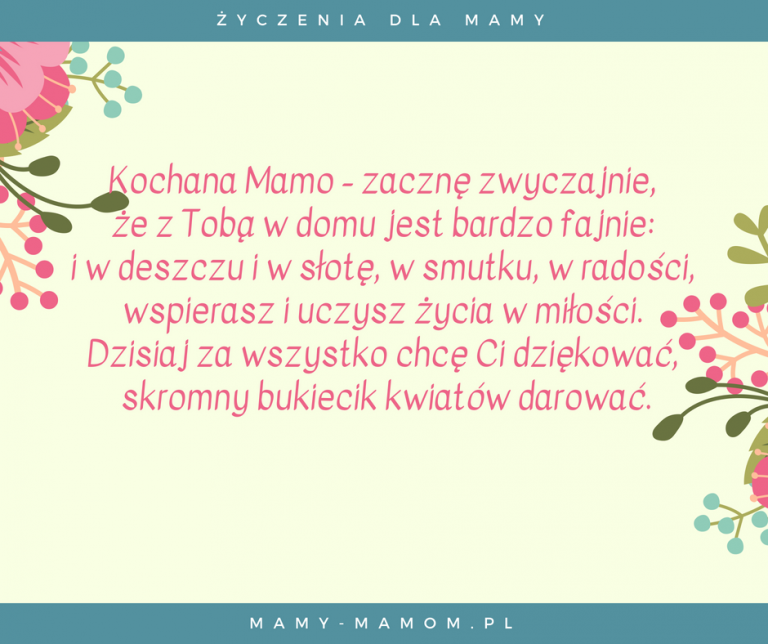 